
ПЛАН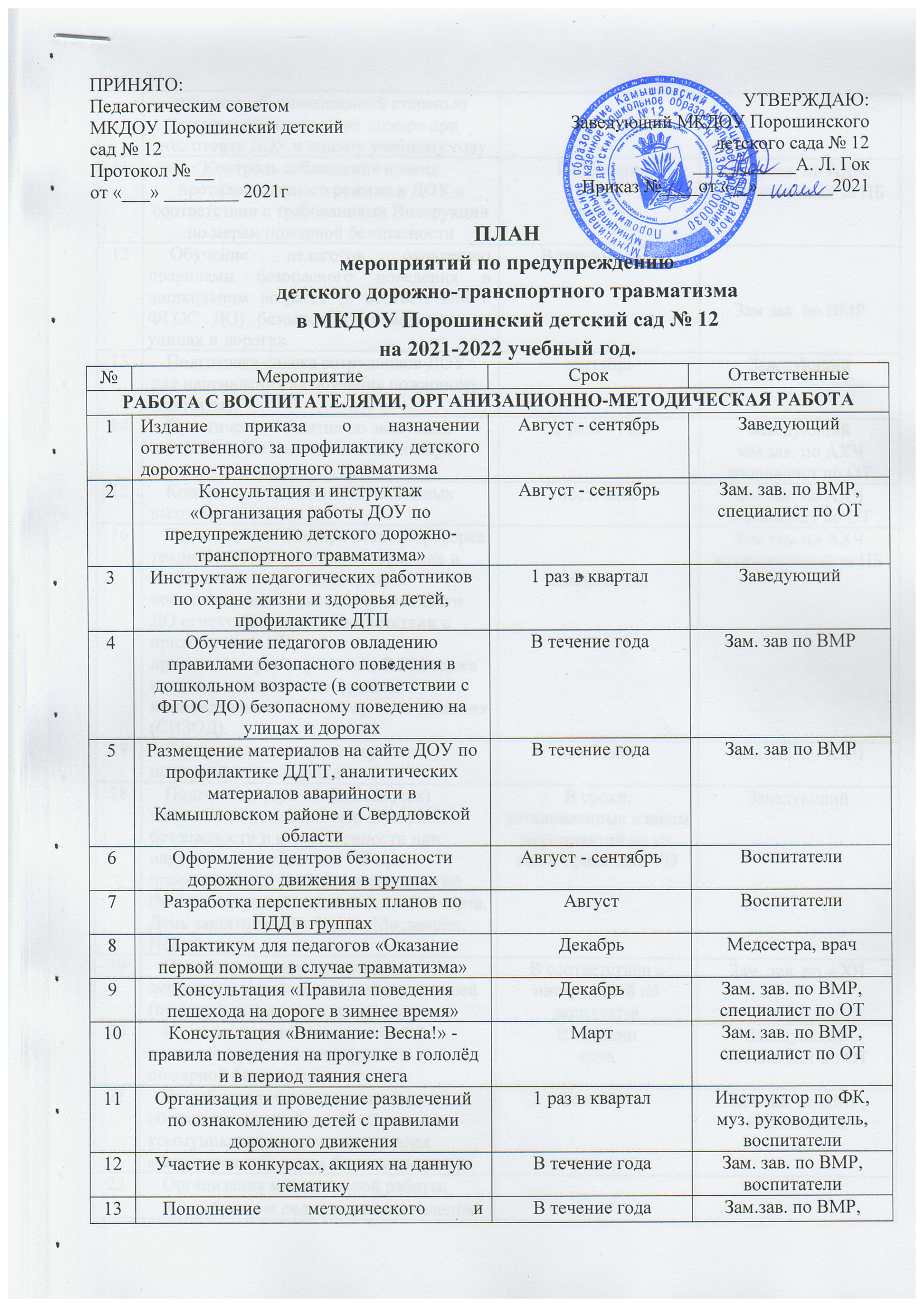 мероприятий по предупреждению детского дорожно-транспортного травматизмав МКДОУ Порошинский детский сад № 12на 2021-2022 учебный год.Методическое обеспечение процесса обучения воспитанниковправилам дорожной безопасности Перечень дидактического материалаНастольно-печатные игры: «Сигналы светофора», «Дорожная грамота», «Путешествие по городу», «Безопасность движения», «Дорожные знаки»,  «Что не так?», «Правила дорожного движения для маленьких», домино «Дорожные знаки», «Дорожные знаки», «Путешествие пешехода», «Правила дорожного движения»Дидактические игры:«Дорожное движение», «Перекресток», «Учись быть пешеходом», «Можно - нельзя, правильно - неправильно», «Угадай какой знак», «Знаки на дорогах», «Домики», «Что лишнее», «Что бы это значило?» и др.Дидактические и наглядные пособия: макет светофора, набор картинок «Внимание, дорога!», «Дорожные знаки» (пластик).Дидактические игрушки: интерактивные рули (озвученные игрушки) – 7 штук, кукла Светофор, деревянный конструктор (настольный) «Улица города»Плакаты: «Правила поведения на дороге», «Безопасность на дороге», «Дети и дорожное движение», «Пешеходный переход», «Виды транспорта» и др.Мультимедийные презентацииПравила дорожного движения «Учим дорожные знаки»Основные дорожные знакиПравила дорожного движения «Стихи про дорожные знаки»Правила дорожного движения «Учим вместе дорожные знаки»Правила дорожной безопасности для малышейПравила дорожной безопасности для старших дошкольниковПравила дорожной безопасности «Как вести себя на дороге»«Хоть пока мы – малыши, правила мы знать должны!»Светофорчик в гостях у ребятСветофор – история появленияШкола Светофора. Транспорт и проезжая часть дорогиШкола Светофора. Как Тимур с друзьями в гости к бабушке ходилиВикторина по правилам безопасности на дороге «По дорогам сказок»ВидеоматериалыВидеоигра «Правила дорожного движения» «Смешарики» (мультсериал по правилам ДД)Видеофильмы из цикла «Уроки безопасности для пешеходов»  (светофор, по тормозам, велосипедисты)Развивающая программа «Уроки безопасности тетушки Совы»Мультфильмы: «Опасная шалость», «Про котенка Женю и правила дорожного движения», «Спасик и его друзья – правила поведения в городе»Познавательный фильм «О том, как вести себя на дороге»Правила дорожного движения для водителя скутера или мопеда.О воспитании навыков безопасного поведения на дороге у детей-пешеходов.Безопасное поведение на дороге весной.Особенности опасной осени на дорога!Зима! Дорога! Будь предельно внимателен!Компания «По правилам»: Безопасность пешеходов - нерегулируемые пешеходные переходы Компания «По правилам»: Безопасность пешеходов – световозвращающие элементы Компания «По правилам»: Детские удерживающие средства – о правильном выборе и установкеАзбука безопасности на дороге – история правилВидео для родителей по безопасности на дорогеПо всем правилам вместе с Хрюшей и СтепашкойСказка «Непослушный пешеход»Мультпесенка «Как правильно переходить дорогу»Методические пособияЖукова Р.А. «Профилактика детского дорожно-транспортного травматизма (разработки занятий) Волгоград: Корифей, 2010г.Занятия по правилам дорожного движения / сост: Н.А. Извекова, А.Ф. Медведева, Л.Б. Полякова, А.Н. Федотова. М.: Сфера, 2010г.Кузнецова Н.М. Психолого-педагогические основы дорожной безопасности несовершеннолетних: учебно-методическое пособие. Екатеринбург: Альфа Принт, 2016г.Майорова Ф.С. Изучаем дорожную азбуку. Перспективное планирование. Занятия. Досуг. М.: Скрипторий, 2006Правила дорожного движения (разработки занятий для старшей и подготовительной групп) / сост.: Л.Б. Подубная. Волгоград: Корифей, 2007г. Правила дорожного движения (разработки занятий для средней группы) / сост.: Л.Б. Подубная. Волгоград: Корифей, 2009г. Правила дорожного движения (подготовительная группа) занимательные материалы. Волгоград: Корифей, 2008г.Петрова К.В. Как научить детей правилам дорожного движения? Планирование занятий, конспекты, кроссворды, дидактические игры. СПб.: Детство-Пресс, 2013г.Саулина Т.Ф. Ознакомление дошкольников с правилами дорожного движения (для работы с детьми 3-7 лет). М.: Мозаика-Синтез, 2013г.Скоролупова О.А. Занятия с детьми старшего дошкольного возраста по теме «Правила безопасности дорожного движения». М.: Скрипторий, 2009Старцева О.Ю. Школа дорожных наук . Профилактика детского дорожно-транспортного травматизма. М.: Сфера, 2008г.Шорыгина Т.А. Беседы о правилах дорожного движения с детьми 5-8 лет. М.: Сфера, 2010г.Оборудование на участке Разметка (проезжая часть дороги, пешеходные переходы)Модель светофораДорожные знакиУТВЕРЖДАЮ:Заведующий МКДОУ Порошинскогодетского сада № 12___________А. Л. ГокПриказ №____от «__»________2021ПРИНЯТО:Педагогическим советом МКДОУ Порошинский детский сад № 12Протокол № __от «___» ________ 2021г№Мероприятие СрокОтветственныеРАБОТА С ВОСПИТАТЕЛЯМИ, ОРГАНИЗАЦИОННО-МЕТОДИЧЕСКАЯ РАБОТАРАБОТА С ВОСПИТАТЕЛЯМИ, ОРГАНИЗАЦИОННО-МЕТОДИЧЕСКАЯ РАБОТАРАБОТА С ВОСПИТАТЕЛЯМИ, ОРГАНИЗАЦИОННО-МЕТОДИЧЕСКАЯ РАБОТАРАБОТА С ВОСПИТАТЕЛЯМИ, ОРГАНИЗАЦИОННО-МЕТОДИЧЕСКАЯ РАБОТА1Издание приказа о назначении ответственного за профилактику детского дорожно-транспортного травматизмаАвгуст - сентябрьЗаведующий2Консультация и инструктаж «Организация работы ДОУ по предупреждению детского дорожно-транспортного травматизма»Август - сентябрьЗам. зав. по ВМР, специалист по ОТ3Инструктаж педагогических работников по охране жизни и здоровья детей, профилактике ДТП1 раз в кварталЗаведующий4Обучение педагогов овладению правилами безопасного поведения в дошкольном возрасте (в соответствии с ФГОС ДО) безопасному поведению на улицах и дорогахВ течение годаЗам. зав по ВМР5Размещение материалов на сайте ДОУ по профилактике ДДТТ, аналитических материалов аварийности в Камышловском районе и Свердловской областиВ течение годаЗам. зав по ВМР6Оформление центров безопасности дорожного движения в группахАвгуст - сентябрьВоспитатели7Разработка перспективных планов по ПДД в группахАвгустВоспитатели 8Практикум для педагогов «Оказание первой помощи в случае травматизма»ДекабрьМедсестра, врач9Консультация «Правила поведения пешехода на дороге в зимнее время»ДекабрьЗам. зав. по ВМР, специалист по ОТ10Консультация «Внимание: Весна!» - правила поведения на прогулке в гололёд и в период таяния снегаМарт Зам. зав. по ВМР, специалист по ОТ11Организация и проведение развлечений по ознакомлению детей с правилами дорожного движения1 раз в кварталИнструктор по ФК, муз. руководитель, воспитатели12Участие в конкурсах, акциях на данную тематикуВ течение годаЗам. зав. по ВМР, воспитатели13Пополнение методического и дидактического комплекта по ПДД (фонда детской литературы, наглядного и демонстрационного материала, архива презентаций, развлечений и занятий по ПДД).В течение годаЗам.зав. по ВМР, педагоги14Взаимодействие с родителями (законными представителями) воспитанников по закреплению  и соблюдению правил дорожного движения дома;В течение годаЗам.зав. по ВМР, специалист по ОТ, педагогиРАБОТА С ДЕТЬМИ РАБОТА С ДЕТЬМИ РАБОТА С ДЕТЬМИ РАБОТА С ДЕТЬМИ 1Целевые прогулки, экскурсии:Наблюдение за движением пешеходов и за движением транспорта. Пешеходный переход.Рассматривание видов транспорта.Знакомство с улицей.Наблюдение за движением транспорта. Дорожные знаки, пешеходный переход и др.СентябрьФевраль Март МайВоспитатели групп дошкольного возраста2Беседы:Правила поведения на дорогеЧто ты знаешь об улице? Мы пешеходы.Машины на улицах города – виды транспортаГорки и дорогаЧто можно и что нельзя.Помощники на дороге – знаки, светофор, регулировщикБудь внимателен на дороге! И др.СентябрьОктябрьНоябрьЯнварьФевральМартАпрель-майВоспитатели всех возрастных групп3Организация игровой деятельности по ознакомлению воспитанников  с ПДД.        3.1.Сюжетно-ролевые игры: «Путешествие по улицам города», «Улица и пешеходы», «Светофор»,  «Поездка на автомобиле», «Автопарковка», «Автомастерская» и другие.        3.2.Дидактические игры:«Наша улица», «Светофор» «Поставь дорожный знак», «Теремок», «Улицы города», «Заяц и перекресток», «Дорожные знаки: желтый, красный, зеленый», «Чего не хватает?», «Собери автомобиль» и другие.          3.3.Подвижные игры:«Воробышки и автомобиль», «Будь внимательным», «Цветные автомобили», «Мы едем, едем, едем …», «Стоп!», «Разноцветные дорожки», «Чья команда скорее соберется», «Лошадки»,  «Найди свой цвет» и другие.Еженедельно в течение годаВоспитатели, инструктор по ФК4Художественная литература для чтения и заучивания:С.Михалков «Моя улица», «Велосипедист», «Скверная история»; С. Маршак «Милиционер», «Мяч»; В. Головко «Правила движения»; С Яковлев «Советы доктора Айболита»; О. Бедерев «Если бы…»;  А. Северный «Светофор»; В. Семернин «Запрещается - разрешается» и другие.В течение годаВоспитатели 5Развлечения:- Интеллектуально-познавательная игра «Мы – пешеходы»- Спортивное развлечение по ПДД на учебно-тренировочной площадке- Путешествие в страну Дорожных знаковАвгуст-сентябрьМартПедагогические работники6Просмотр мультфильмов и обучающих презентаций по безопасности дорожного движения1 раз в месяцВоспитатели7Выставка детских работ и рисунков «Правила дорожные знать каждому положено!»СентябрьПедагог дополнительного образования8Проведение практических занятий с детьми дошкольного возраста на пешеходном переходе (в том числе у школы) Сентябрь, март, майВоспитатели9Неделя безопасностиСентябрь, декабрь, март, майЗам.зав. по ВМР, педагогиРАБОТА С РОДИТЕЛЯМИРАБОТА С РОДИТЕЛЯМИРАБОТА С РОДИТЕЛЯМИРАБОТА С РОДИТЕЛЯМИ1Общее родительское собрание «Безопасность детей – наше общее дело»«Работа детского сада и семьи по созданию условий, способствующих безопасности детей»Блиц-опрос и решение проблемных ситуаций (практикум)Обсуждение и принятие решений.ДекабрьЗаведующий, зам. зав по ВМР,специалист по ОТ2Консультации:Что должны знать родители, находясь с ребенком на улице. Как переходить улицу с детьми.Осторожно, дети! – статистика и типичные случаи детского травматизмаЧтобы не случилось беды! – меры предупреждения детского травматизмаРодители – пример для детей! В течение года Зам. зав по ВМР, воспитатели групп,специалист по ОТ 3Информационный стенд:Внимание – дети!Будьте вежливы – правила поведения в общественном транспортеБезопасность твоего ребенка в твоих руках!Памятка взрослым по ознакомлению детей с правилами дорожного движенияДисциплина на улице – залог безопасности пешеходовСайт детского сада:Размещение информации на сайте в разделе «Безопасность» - http://poroshds12.ru/biezopasnost: - анализ детского дорожно-транспортного травматизма- план-схемы безопасных маршрутов памятки по ПДД и др.В течение годаЗам. зав по ВМР, воспитатели групп,специалист по ОТ 4 Участие родителей в конкурсах по ПДД совместно с детьми и в развлеченияхВ течение годаПедагогиМЕЖВЕДОМСТВЕННОЕ ВЗАИМОДЕЙСТВИЕМЕЖВЕДОМСТВЕННОЕ ВЗАИМОДЕЙСТВИЕМЕЖВЕДОМСТВЕННОЕ ВЗАИМОДЕЙСТВИЕМЕЖВЕДОМСТВЕННОЕ ВЗАИМОДЕЙСТВИЕ1Организация встреч с сотрудниками ОГИБДД МО МВД России "Камышловский" (родительские собрания, мероприятия по изучению ПДД и др.)В течение годаЗам.зав. по ВМР2Предоставление отчетов и документов по детскому дорожно-транспортному травматизмуПо запросуЗаведующий, зам.зав. по ВМР